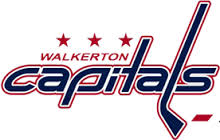 Walkerton Capitals Novice Classic Tournament Rules A cheque made payable to Walkerton Minor Hockey must accompany the application to be eligible for entry into the tournament. The tournament will be filled on a first come first served basis, and entry will only be accepted upon receipt of the non-postdated cheque and application.Cheques received from those applying after the tournament has filled will be returned after the tournament. These teams will be placed on a waiting list in order of the date received in case of late cancellations.An approved OWHA/OMHA roster must be sent in with your application form and payment. In the event you do not have yet an approved roster to mail in, it must be present at the registration desk at least one hour prior to your first game. If no approved roster is submitted your team will not be allowed to play in the tournament.  All teams that register for the Walkerton Capitals Novice Classic Tournament agrees to abide by the rules and regulations set down by the tournament organizers.  All OWHA/OMHA rules and regulations will apply in all games. The OWHA/OMHA minimum suspension guidelines will be enforced.  All referee decisions are final.Teams shall register one hour prior to their first game. All OWHA players and bench staff shall sign all game sheets prior to start of each game.Each team is guaranteed 3 games.All games shall consist of 3 periods 10-10-10 stop time. There will be a 2 minute warm-up prior to each game. All teams MUST be available to play 30 minutes prior to the scheduled start time.Home teams must wear light colored jerseys. In the event of a conflict, the home team must change their jerseys. Teams will shake hands before each game.Round Robin format will be used. There will be no time outs or overtime played in round robin series. Points will be awarded as follows: (2) points for a win, (1) point for a tie and (0) points for a loss. Standings after the round robin will be calculated on the basis of the points awarded.  In the event of a tie, the following will be used to break the tie: -Goals for minus Goals against-Teams with the most wins-Fewest goals against-Fewest penalty minutes-Most goals scores-Fewest losses-Coin TossIn Championship games, if the game is tied at the end of regulation play then teams will play 5 minute stop time, 4 on 4 (plus goalie) sudden victory overtime. In the event the tie is not broken then a shoot-out will occur.Shoot-outs. Each team must designate 3 shooters. Shooters for both teams will shoot simultaneously, starting at center ice. All 3 designated shooters from each team will shoot. If still tied, each team will designate one shooter at a time until there is a winner. A player may not shoot for a second time until all players on the game sheet (except goalies) have shot.Any player or team official receiving a Game Misconduct, Gross Misconduct or Match Penalties will result in being ejected from the remainder of that game and the remainder of the tournament. Any player or team official using foul language will result in a Gross Misconduct.By accepting entry into this tournament, the team coach/management, on behalf of this team, releases the sponsors of this tournament, its officials, arena management and all connected with the tournament from liability by any player or team official participating in the tournament or coming to or home from the tournament.